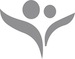 East Lake Acupuncture Clinic20425 Yorba Linda Blvd. Yorba Linda, CA 92886www.eastlake-acupuncture.comTel: (714) 779-8800PATIENT INTAKE FORMThank you for choosing East Lake Acupuncture Clinic. This is a confidential questionnaire to help us determine the best treatment plan for you. Please fill in as much information as you can provide. If you have any questions, please don’t hesitate to ask. Thank you.PERSONAL INFORMATIONFirst Name ________________________________________________________________Last Name ________________________________________________________________Date of Birth ______/______/______  Age (______)Sex M      F      Marital Status:  S      M      D     W         Occupation ____________________________Employer ___________________________Phone # (C)_____________________________(H) _______________________________Email Address _____________________________________________________________Mailing Address ___________________________________________________________City _________________________ State ____________ Zip ________________________Emergency Contact Name ________________________ Phone # ____________________Are you under care of a physician? N         Y, for what conditions?Please describe your current health problem(s)How and when it beganWhat treatment have you received for the above condition(s)?     Surgery       Medications      Physical Therapy      Chiropractic      Massage      OtherPlease describe your progress:     Worse       No Change       0-25% Better        26-50% Better                                   51-75% Better        76-100%Better        Have you had acupuncture treatment before?     No      Yes, Where and when?             X___________________________________________________    Today’s Date____/____/____                  Signature of patient or Parent/Guardian if minor                                             MM  DD  YY          MEDICAL HISTORY/FAMILY MEDICAL HISTORYPlease list all past medical conditions & hospitalizations.____________________________________________________________________________________________________________________________________________________CURRENT HEALTH CONDITIONPlease check all of the following conditions or problems that apply to you.__Alcohol/Drug Dependence__Abnormal Menstruation__Allergies__Angina__Arthritis/Rheumatoid Arthritis__Artificial Joints (list date and joint)__________________Asthma__Blood Disorder__Breast Lumps__Cancer/Tumor (type and date)______________________Convulsions/Seizures__Diabetes__Excessive Thirst __Fainting or Dizziness__Fatigue__Fever__Frequent Urination__Headache__Heart Attack (date_______)__Heartburn or Indigestion__High Blood Pressure__Hospitalizations (date and reason)____________________Surgeries (list date and type) __________________________Kidney Disease__Liver Problems__Osteoporosis__Pacemaker__Palpitation/Arrhythmia__Peptic Ulcer__Pregnant, #weeks___          If pregnant, are you under a medical doctor’s care?__Y/N__Prostate Problems__Weight Gain/Loss__Sinusitis __Stroke (date________)__Tobacco Use – type______ Frequency ______/Day__Thyroid Disease__Other___________________________________________Medications____________________________________If a family member has had any of the following, please check the appropriate condition and explain the relationship:__Cancer__________________Heart Disease____________Hypertension_____________Lupus___________________Other_________________How often are your symptoms present?      0-25%       26-50%      51-75%       76-100%Describe your current health condition:      Excellent       Very Good        Good       Fair     PoorWhat are your main complaints that brought you in to this office? Please provide a brief history.________________________________________________________________________________________________________________________________________________________________________________________________________________________________________________________________________________________________________Do you have any other health conditions that are causing you worry or discomfort?________________________________________________________________________________________________________________________________________________________________X_____________________________________    ______________________________   Today’s Date____/____/____Signature of patient or Parent/Guardian if minor    Print Name (First & Last)                                           MM   DD   YY          SHOW ME WHERE IT HURTSPain Scale:  Please circleNo Pain    0        1         2         3          4          5       6       7       8       9       10     Unbearable PainMy Pain Is:      Constant      Frequent       Intermittent       Occasional I have a:       Dull Pain        Sharp Pain       Electric Pain       Numbness       Throbbing pain                 Shooting Pain      Aching      Cold Feeling       Hot FeelingIn the past week, how much has your pain interfered with your daily activities? Please circleNo Interference  0      1      2      3      4      5     6      7     8     9    10 Unable to carry on any activitiesPlease circle the areas where you are feeling pain: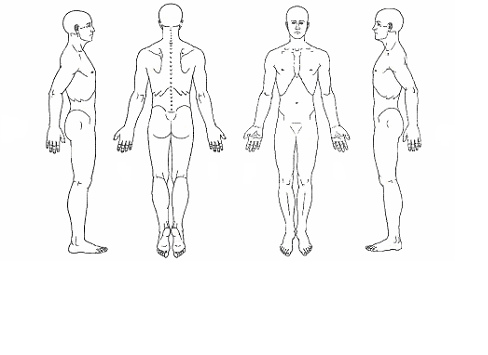                   R		             L     R                                        R     L                              LX_____________________________________     _____________________________    Today’s Date____/____/____Signature of patient or Parent/Guardian if minor     Print Name (First & Last)                                           MM   DD   YY          Release of InformationAll information provided herein is true and correct. I will not hold any providers or any staff member of East Lake Acupuncture Clinic responsible for any error or omissions that I may have made in the completion of this form. I hereby consent to treatment. I give permission to my provider and staff to release information, verbal and written, contained in my medical record and other related information to related health care providers, assignees and/or beneficiaries and other related persons. I have read and understood this release.X______________________________________    _____________________________  Today’s Date____/____/____  Signature of patient or Parent/Guardian if minor    Print Name (First & Last)                                   MM   DD   YY                                                                                                                                                                                Transferring Session & Refund PolicyWhen purchasing our 4 or 10 session packages, I understand that if I choose to give a session to a family member (only) it will cost me two sessions. Also, if you decide you would like a refund from the package purchased, then you will be charged $65.00 for every visit you did use and would be refunded the remaining balance. I have read and understood this policy.X_____________________________________     ______________________________  Today’s Date____/____/____Signature of patient or Parent/Guardian if minor     Print Name (First & Last)                                             MM  DD  YY Informed Consent and Disclosure FormI hereby request and consent to the performance of acupuncture treatment and other procedures within the acupuncture scope of practice on me (or on the patient below for whom I am legally responsible for) by the acupuncturist below and/or other licensed acupuncturists who now or in the future treat me while employed by, working or associated with or serving as back-up for the acupuncturist named below, including those working at the clinic or office below or any other office or clinic, whether signatories to this form or not.I understand that methods of treatment may include, but are not limited to, acupuncture, moxibustion, cupping, electrical, stimulation, Tui-Na (oriental massage), Oriental herbal medicine, nutritional counseling. I understand that the herbs may need to be prepared and the teas consumed according to the instructions provided orally and in writing. The herbs may be an unpleasant smell or taste. I will immediately notify a member of the clinical staff of any unpleasant effects associated with the consumption of the herbs.I have been informed that acupuncture is generally a safe method of treatment, but that it may haves some side effects, including bruising, numbness or tingling near the needling sites that may last a few days, and dizziness or fainting. Bruising is a common side effect of cupping. Burns and/or scarring are a potential risk of moxibustion and cupping. I understand that while this document describes the major risks of treatment, other side effects and risks may occur. The herbs and nutritional supplements that have been recommended are traditionally considered safe in the practice or Oriental Medicine, although some may be toxic in large dosages. I understand that some herbs may be inappropriate during pregnancy. Some possible side effects of taking herbs are nausea, gas, stomach aches, vomiting, headaches, diarrhea, rashes, hives, and tingling of the tongue. I will notify a clinical staff member who is caring for me if I am or become pregnant.I understand that the provider will explain all known risks and complications, and I wish to rely on the acupuncturist to exercise judgment during the course of treatment. By voluntarily signing below, I show that I have read the above consent and treatment, have been told about the risks and benefits of acupuncture and other procedures, and have had an opportunity to asks questions. I intend this consent form to cover the entire course of treatment for my present condition and for any future conditions(s) for which I seek treatment.X_____________________________________     _____________________________    Today’s Date____/____/____Signature of patient or Parent/Guardian if minor     Print Name (First & Last)                                         MM   DD   YY          